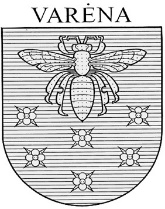 VARĖNOS RAJONO SAVIVALDYBĖS ADMINISTRACIJOS DIREKTORIUSĮSAKYMASDĖL VARĖNOS „PASAKOS“ VAIKŲ LOPŠELYJE-DARŽELYJE INFEKCIJŲ PLITIMĄ RIBOJANČIO REŽIMO NUSTATYMO2021 m. balandžio 28 d. Nr. DV-307(3.2.)VarėnaVadovaudamasis Lietuvos Respublikos vietos savivaldos įstatymo 29 straipsnio 8 dalies 2 punktu, Lietuvos Respublikos žmonių užkrečiamųjų ligų profilaktikos ir kontrolės įstatymo 26 straipsnio 3 dalimi, Lietuvos Respublikos sveikatos apsaugos ministro – valstybės lygio ekstremaliosios situacijos valstybės operacijų vadovo 2020 m. lapkričio 6 d. sprendimo Nr. V-2543 „Dėl ikimokyklinio ir priešmokyklinio ugdymo organizavimo būtinų sąlygų“ 3 punktu ir atsižvelgdamas į Nacionalinio visuomenės sveikatos centro prie Sveikatos apsaugos ministerijos Alytaus departamento Varėnos skyriaus 2021 m. balandžio 28 d. raštą Nr. (1-23 16.1.17 Mr)2- 69058 „Dėl siūlymo taikyti infekcijų plitimą ribojantį režimą“: 	1. N u s t a t a u  Varėnos „Pasakos“ vaikų lopšelyje-darželyje nuo 2021 m. balandžio 28 d. iki gegužės 5 d. imtinai infekcijų plitimą ribojantį režimą – Varėnos „Pasakos“ vaikų lopšelio-darželio „Voveriukų“ grupės vaikams ugdymo veiklą organizuoti nuotoliniu būdu.	2. N u r o d a u Rosita Janinai Svetikienei, Varėnos „Pasakos“ vaikų lopšelio-darželio direktorei:	2.1. informuoti Varėnos „Pasakos“ vaikų lopšelio-darželio „Voveriukų“ grupės ugdytinių tėvus apie COVID-19 ligos išplitimo pavojų, nurodyti, kad didelės rizikos sąlytį turėję vaikai izoliuotųsi pagal Nacionalinio visuomenės sveikatos centro nurodymus;	2.2. sekti vaikų ir darbuotojų sveikatą, pasireiškus simptomams, nukreipti atlikti tyrimą dėl COVID-19;	2.3. užtikrinti, kad dirbtų tik darbuotojai, neturintys ūmių viršutinių kvėpavimo takų infekcijų ir kitų susirgimų požymių, taip pat darbuotojai, nesantys privalomoje izoliacijoje;		2.4. informuoti įstaigos darbuotojus, kad nevyktų į darbą / nutrauktų darbą pasireiškus ūmių viršutinių kvėpavimo takų ligų simptomams ir nedelsiant informuotų atsakingą asmenį;2.5. nedelsiant teikti informaciją Nacionalinio visuomenės sveikatos centro prie Sveikatos apsaugos ministerijos Alytaus departamentui, nustačius susirgusį darbuotoją, artimą sąlytį turėjusius asmenis;2.6. darbuotojų, turėjusių artimą kontaktą su asmeniu, kuriam nustatytas COVID-19 (toliau – Asmuo), darbą organizuoti nuotoliniu būdu;2.7. patalpose, kuriose lankėsi Asmuo, atlikti dezinfekciją vadovaujantis Sveikatos apsaugos ministerijos pateiktomis Rekomendacijomis sveikatos priežiūros įstaigų patalpų ir ne sveikatos priežiūros įstaigų patalpų dezinfekcijai (kai galimas užteršimas SARS-COV-2 virusu) bei Rekomendacijomis dėl aplinkos valymo ir dezinfekcijos, esant nepalankiai COVID-19 situacijai;	      2.8. nustatyti Mokinių registre įvedamo infekcijų plitimą ribojančio režimo laikotarpį; 	2.9. paskelbti informaciją apie įstaigoje įvestą infekcijų plitimą ribojantį režimą Varėnos „Pasakos“ vaikų lopšelio-darželio interneto svetainėje.Administracijos direktorius							Alvydas VerbickasŠvietimo skyriaus vedėjaStasė Bingelienė2021-04-28